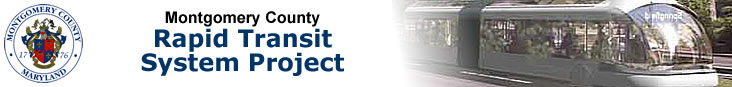 Montgomery County Rapid Transit System (RTS) Steering CommitteeJuly 30, 2013, 4:00 p.m. – 6:00 p.m.Montgomery County Department of Transportation101 Monroe Street, 9th Floor Conference RoomRockville, MD 20850Introductions and Welcome -- Arthur Holmes, Chair & Director Montgomery County Department of TransportationApproval of Minutes from April 30th Meeting -- Arthur HolmesTransit Signal Priority Work Group Report -- Casey Anderson, Chair.  Presentation by Paul Silberman, Transportation Planning Group Director, Sabra, Wang & AssociatesService Planning and Integration Study Work Group Report -- Dan Wilhelm, Chair.  Presentation by Dan Goldfarb, Transportation Planning Manager, VHBRTS Finance Working Group Report – Chair, Joe Beach, MC Finance DirectorUpdate on Countywide Transit Corridors Functional Master Plan – Thomas Autrey, Supervisor, MC Planning DepartmentTransportation Infrastructure Investment Act Project Funding -- Leif Dormsjo, Acting Deputy Transportation Secretary, MDOT•	Purple Line•	RTS Corridor Planning•	Corridor Cities Transitway ProjectsPurple Line Private Public Partnership Initiative -- Leif DormsjoNext Steps and Other Updates – Arthur HolmesMeeting Calendar – Next meeting is scheduled for 8/27/13TBA-- Work Group Meetings